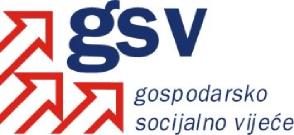 Zagreb, 29. studenog 2013.SKRAĆENI ZAPISNIKsa 189. sjednice Gospodarsko-socijalnog vijeća, održane 26. studenog 2013. godine u Ministarstvu rada i mirovinskoga sustava, Ulica grada Vukovara 78.Predstavnici Vlade Republike Hrvatske u GSV-uprof. dr. sc. Mirando Mrsić, dr. med., ministar rada i mirovinskoga sustava, predsjednik Vijećamr. sc. Boris Lalovac, zamjenik ministra financija, zamjenik članaMaja Sporiš, zamjenica ministrice socijalne politike i mladih, zamjena članaLjubica Đukanović, pomoćnica ministra zdravlja, zamjena članaSenada Dürrigl, pomoćnica ministra gospodarstva, zamjena članaPredstavnici Hrvatske udruge poslodavaca u GSV-uDamir Kuštrak, član Savjeta HUP-a, dopredsjednik Vijećadoc. dr. sc. Ivan MišetićZdravko Jelčić, HUPDavor Majetić, zamjena članamr. sc. Bernard Jakelić, zamjena članaPredstavnici sindikalnih središnjica u GSV-uDamir Jakuš, HURS, dopredsjednik VijećaKrešimir Sever, NHSMladen Novosel, SSSH Vilim Ribić, MHSBožo Mikuš, NHS, zamjena članaOstali prisutni:Marina Kasunić Peris, pomoćnica ministra rada i mirovinskoga sustavaJosip Lozančić, zamjenik ravnateljice Porezne upraveMarijana Vuraić Kudeljan, pomoćnica ravnateljice Porezne upraveRenata Kalčić, voditeljica Službe za PDV, Porezna upravaKsenija Cipek, Porezna upravaMilica Jovanović, Hrvatska udruga poslodavacaDarko Šeperić, Savez samostalnih sindikata Hrvatske Katarina Litva, Nezavisni hrvatski sindikatiMatija Kroflin, Matica hrvatskih sindikatamr. sc. Dubravka Matić, Samostalna služba za socijalno partnerstvoOdsutni članovi Vijeća:Milanka Opačić, potpredsjednica Vlade RH i ministrica socijalne politike i mladihprof. dr. sc. Branko Grčić, potpredsjednik Vlade RH i ministar regionalnoga razvoja i fondova EUSlavko Linić, ministar financijaprof. dr. sc. Rajko Ostojić, dr. med., ministar zdravljaIvan Vrdoljak, ministar gospodarstvaSjednica je započela u 10,00 sati, a vodio ju je predsjednik Vijeća, prof. dr. sc. Mirando Mrsić, dr. med. Za sjednicu je predložen sljedećiDnevni red:Usvajanje zapisnika sa 188. sjednice Vijeća,Prijedlog izmjena i dopuna Državnog proračuna Republike Hrvatske za 2013. godinu te prijedlog Državnog proračuna Republike Hrvatske za 2014. godinu i projekcije za 2015. i 2016. godinu,Prijedlog zakona o izmjenama i dopunama Zakona o porezu na dodanu vrijednost, s Konačnim prijedlogom zakona, Prijedlog zakona o izmjenama i dopunama Zakona o porezu na dobit, s Konačnim prijedlogom zakona,Prijedlog zakona o izmjenama i dopunama Zakona o porezu na dohodak, s Konačnim prijedlogom zakona, Prijedlog zakona o izmjenama i dopunama Zakona o doprinosima, s Konačnim prijedlogom zakona,Razno.Dnevni red jednoglasno je usvojen. Točka 1.	Usvajanje zapisnika sa 188. sjednice VijećaZapisnik sa 188. sjednice Vijeća jednoglasno je usvojen.Točka 2.	Prijedlog izmjena i dopuna Državnog proračuna Republike Hrvatske za 2013. godinu te prijedlog Državnog proračuna Republike Hrvatske za 2014. godinu i projekcije za 2015. i 2016. godinuU uvodnom izlaganju, zamjenik ministra financija Boris Lalovac izložio je razloge zbog kojih je Vlada pripremila izmjene i dopune Državnog proračuna za ovu godinu, a to su: promjene makroekonomskih pretpostavki za 2013. godinu, odnosno snižena projekcija gospodarskog rasta s 0,7% na 0,2%, jednokratno smanjenje prihoda zbog drugačijeg obračuna PDV-a pri uvozu robe (1,6 milijardi kuna), te smanjenje prihoda od poreza na dobit uslijed neoporezivanja reinvestirane dobiti (890 milijuna kuna). Također su povećani rashodi proračuna zbog sanacije zdravstvenih ustanova i HZZO-a (3,3 milijarde kuna). Istaknuo je kako rashodi za zaposlene, mirovine, naknade za nezaposlene i socijalne naknade nisu smanjivani. Sredstva za ove potrebe (1,9 milijardi kuna) osigurana su preraspodjelom i dodatnom racionalizacijom poslovanja. Slijedom ukupno planiranih prihoda i ukupno planiranih rashoda, manjak državnog proračuna u 2013. godini zabilježit će razinu od 16,3 milijarde kuna ili 4,8% BDP-a.Obrazlažući plan Državnog proračuna za 2014. godinu, istaknuo je kako će izdaci za kamate po javnom dugu te uplata u EU (doprinos proračunu EU i rashodi povezani uz financiranje projekata iz EU fondova) biti na otprilike istoj razini kao i ove godine (oko 5,9 milijardi kuna), čime ovi rashodi zauzimaju ukupni fiskalni prostor i ograničavaju kretanje svih ostalih kategorija proračunskih rashoda. U skladu s projiciranim kretanjima prihoda i rashoda, očekuje se povećanje manjka Državnog proračuna u 2014. na 5% BDP-a. Provođenje strukturnih mjera utjecat će na smanjivanje manjka te će isti u 2015. iznositi 4,2% BDP-a, a u 2016. godini 3% BDP-a. Sukladno planiranom manjku proračuna konsolidirane opće države, odnosno potrebama za financiranjem, očekuje se da će javni dug na kraju 2014. godine iznositi 62% BDP-a. U 2015. javni dug zabilježit će porast na 64,1% BDP-a, dok će daljnja provedba mjera fiskalne konsolidacije utjecati na usporavanje njegova rasta na razinu od 64,7% BDP-a.Nakon rasprave, u kojoj su sudjelovali Vilim Ribić, Damir Kuštrak, Krešimir Sever, Davor majetić, Damir Jakuš, Matija Kroflin, Zdravko Jelčić i Boris Lalovac, usvojen je sljedećiZAKLJUČAKGospodarsko-socijalno vijeće primilo je na znanje Prijedlog izmjena i dopuna Državnog proračuna Republike Hrvatske za 2013. godinu te prijedlog Državnog proračuna Republike Hrvatske za 2014. godinu i projekcije za 2015. i 2016. godinu.Gospodarsko-socijalno vijeće podupire napore Vlade Republike Hrvatske u uspostavi dugoročno održivog Državnog proračuna.Gospodarsko-socijalno vijeće predlaže Vladi Republike Hrvatske da razmotri mogućnosti u odnosu na uspostavu fiskalne konsolidacije, te poticanja gospodarskog rasta i zaštite najosjetljivijih skupina građana Republike Hrvatske.Točka 3.	Prijedlog zakona o izmjenama i dopunama Zakona o porezu na dodanu vrijednost, s Konačnim prijedlogom zakona Točka 4.	Prijedlog zakona o izmjenama i dopunama Zakona o porezu na dobit, s Konačnim prijedlogom zakonaTočka 5.	Prijedlog zakona o izmjenama i dopunama Zakona o porezu na dohodak, s Konačnim prijedlogom zakona Točka 6.	Prijedlog zakona o izmjenama i dopunama Zakona o doprinosima, s Konačnim prijedlogom zakonaNa prijedlog predsjednika Vijeća, točke 3.-6. prezentirane su zajedno, u jednom uvodnom izlaganju.Prijedloge zakona uvodno je obrazložio Josip Lozančić, zamjenik ravnateljice Porezne uprave. Naveo je ukratko koje promjene se uvode u sustav PDV-a, oporezivanja dobiti i dohotka te sustav doprinosa. Zakonom o PDV-u povećava se stopa PDV-a sa 10% na 13%, te će se njome oporezivati sva dobra i usluge koje su bile oporezive stopom 10%; propisuje se i obrazlaže oporezivanje sniženom stopom PDV-a od 5%, odnosno 13% na novine i druge medije, mijenja se oslobođenje te način ostvarivanja oslobođenja za isporuke u okviru diplomatskih i konzularnih sporazuma, proširuje se popis dobara koja se mogu smještati u porezna skladišta i isporučivati unutar njih, te se vrši niz usklađivanja zbog pristupa jedinstvenom tržištu EU. Zakon o porezu na dobit sadrži izmjene poreznih propisa kojima se u gospodarski nepovoljnim uvjetima namjerava utjecati na smanjivanje dužničke krize građana (otpis potraživanja, odnosno duga po kreditima, prema određenim kriterijima); u cilju smanjenja regionalnih razlika, predlažu se porezne olakšice obveznicima koji obavljaju djelatnost na području Grada Vukovara i na potpomognutom području jedinica lokalne samouprave; propisuje se drugačiji način utvrđivanja porezno priznatih rashoda po osnovi reprezentacije, proširuju se odredbe o nepriznavanju troškova kamata po osnovi zajmova primljenih od dioničara i članova društva te se propisuje drugačiji način utvrđivanja plaćanja predujma poreza na dobit.Zakonom o porezu na dohodak regulira se pitanje visine osobnog odbitka za porezne obveznike rezidente koji imaju prebivalište na potpomognutim područjima na lokalnoj razini koja se utvrđuju propisima o regionalnom razvoju RH; uvode se odredbe koje sprečavaju dvostruko oporezivanje rezidenata - zastupnika u Europskom parlamentu; dodjela ili opcijska kupnja vlastitih dionica radnicima po povoljnijim uvjetima smatra se primitkom u naravi po osnovi nesamostalnog rada tih radnika, a ne više dohotkom od kapitala kako bi se izjednačili u pravima i obvezama radnici bez obzira da li dionice kotiraju na burzi ili ne. Uvodi se obveza podnošenja godišnje porezne prijave za fizičke osobe koje u poreznom razdoblju ostvare drugi dohodak, čime će se postići ujednačeno oporezivanje primitaka od rada, odnosno djelatnosti po progresivnim stopama od 12%, 25% i 40%.Zakonom o doprinosima usklađuju se odredbe toga zakona s odredbama Zakona o obveznom zdravstvenom osiguranju i Zakona o obveznom zdravstvenom osiguranju i zdravstvenoj zaštiti stranaca u RH te na odgovarajući način implementirati odredbe uredbi EU o koordinaciju sustava socijalne sigurnosti kako bi se osigurala preglednost i nedvosmisleno tumačenje odredbi kojima se uređuje pitanje obveze doprinosa za zaposlene i samozaposlene osobe. Napomenuo je kako će se izmjenama i dopunama ovih zakona provesti ciljevi planirani Smjernicama ekonomske i fiskalne politike za razdoblje 2014. – 2016. Vlade RH.Nakon rasprave, u kojoj su sudjelovali Krešimir Sever, Darko Šeperić, Vilim Ribić, Boris Lalovac, Josip Lozančić i Davor Majetić, usvojen je sljedećiZAKLJUČAK1.	Gospodarsko-socijalno vijeće primilo je na znanje Prijedlog zakona o izmjenama i dopunama Zakona o porezu na dodanu vrijednost, s Konačnim prijedlogom zakona, Prijedlog zakona o izmjenama i dopunama Zakona o porezu na dobit, s Konačnim prijedlogom zakona, Prijedlog zakona o izmjenama i dopunama Zakona o porezu na dohodak, s Konačnim prijedlogom zakona, te Prijedlog zakona o izmjenama i dopunama Zakona o doprinosima, s Konačnim prijedlogom zakona.2.	Socijalni partneri mogu, ako to žele, dostaviti primjedbe na predložene zakone Ministarstvu financija.Točka 7. RaznoSjednica Upravnog odbora za Strategiju Europa 2020 u Bruxellesu 4. prosinca 2013.Predsjednik Vijeća izvijestio je o zaprimljenom pozivu na sjednicu Upravnog odbora za strategiju Europa 2020, koja se održava u suradnji sa EGSO-om i OECD-om, na temu Godišnjeg izvješća o rastu. Na sastanku će se također prezentirati izvješće "Mjerenje društvenog napretka – izazovi za Europu“ te novo izdanje izvješća OECD-a „How’s life?“ZAKLJUČAKNa sastanku Upravnog odbora za Strategiju Europa 2020, koja se u organizaciji EGSO-a i OECD-a održava 4. prosinca 2013. u Bruxellesu., u ime hrvatskoga Gospodarsko-socijalnog vijeća sudjelovat će Vilim Ribić, kao predstavnik sindikalnih središnjica i Davor Majetić, kao predstavnik Hrvatske udruge poslodavaca.Troškove sudjelovanja predstavnika hrvatskoga Gospodarsko-socijalnog vijeća na zasjedanju snosi Ministarstvo rada i mirovinskoga sustava, po načelu refundacije.Prijedlog dnevnog reda za sljedeću sjednicu GSV-aPredsjednik Vijeća predložio je da se na sljedećoj sjednici Vijeća, zakazanoj za petak, 29. studenoga 2013. godini razmotre:Nacrt prijedloga zakona o radu,Nacrt Konačnog prijedloga zakona o mirovinskom osiguranju,Prijedlog je usvojen.Sjednica je završila u 13,15 sati.Zapisnik sastavila: mr. sc. Dubravka MatićPredsjednikGospodarsko-socijalnog vijećaprof. dr. sc. Mirando Mrsić, dr. med.